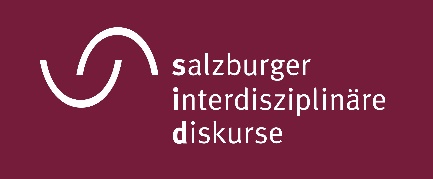 GEWALT GEGEN FRAUENINTERDISZIPLINÄRE ANALYSENEINER GESELLSCHAFTLICHEN PROBLEMATIKPräsentationen am FR, 10.11.202311.00			KATRIN GLEIRSCHER / Claudia Throm(Feministisches Kollektiv Hippocampa)Wider die patriarchale Gewalt – feministische Antworten von „unten“. Policy-Überlegungen der etwas anderen Art___________________________________________________________________11.25		ZEINAB EL-MOKDAD (Universität Salzburg,FB Kommunikationswissenschaft, Projekt VIPROM)InterCulturality Sensitizing Health Professionals for DV Contexts___________________________________________________________________11.50	Christina Kopf(StoP – Stadtteile ohne Partnergewalt, Wien)		Aktive Nachbarschaft stoppt häusliche Gewalt –jede*r kann was sagen, was tun!___________________________________________________________________12.15		Franziska Kinskofer(Universität Salzburg, Doktorandin, FB Psychologie)Zug um Zug: Reflexion der Objektifizierung von Schülerinnen im Kontext von Alltagssexismus___________________________________________________________________12.40	Cari Maier (Goethe-Universität Frankfurt a. M./Universität Wien,Autor*innenkollektiv Biwi Kefempom)Femi(ni)zide: Kollektive patriarchale Gewalt bekämpfen(Claim the Space)___________________________________________________________________